JOB DESCRIPTION			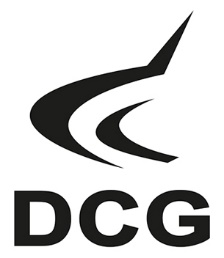 Job Title: Estates OfficerReporting to: Estates Co-ordinatorBase: Broomfield Hall, with travel to others sites as requiredHours:                   37 hours per week (as and when required)Contract Type:    SupportHolidays:              20 Days subject to service increases plus 8 bank holidays and 6 College closure days where applicableSalary:                  £32,446 per annumJob PurposeTo aid the Estates Operations Manager and Estates Contracts Manager in their day-to-day duties in managing the estate and all estates related contracts (cleaning, security, vehicles, pest control etc).Key ResponsibilitiesWork as part of the Estates management team to ensure that Service Delivery and Operational KPIs are delivered through collaborative working.To assist in the development and implementation of the Colleges planned and reactive maintenance programme.To be actively involved with all Estates related topics including but not limited to capital plans, refurbishments and day to day maintenance.Procuring quotations from contractors and liaising with them about projects.To assist the wider estates provision in meeting the needs of premises maintenance.To contribute to the continuing development of the whole estate.To aide with Estates contracts and attend meetings where required.Respond appropriately to emergencies or urgent issues as they arise and manage/report/escalate the consequences.Out of hours contact and call out when required.Represent the College at internal and external client meetings.To be actively involved in contracts for Soft Services (security, pest control, cleaning, transportation etc.)Deputise for the Estates Operations Manager and Estates Contracts Manager when required (annual leave, etc).Take responsibility for one’s own professional development and continually update as necessary. Demonstrate flexibility in responding to changing demands in personal, sectional or the College’s workload. Take reasonable care of your own health, safety and welfare and that of any other person who may be affected by your actions or omissions whilst at work.   Undertake risk assessments for any new activity and ensure risk assessment checks are carried out for any ongoing activity. Proactively promote and comply with all relevant College practice, guidelines, policies and procedures and legislation, including but not limited to: Safeguarding, Equality and Diversity, Equal Opportunities, Health and Safety, Data Protection, Computer Network Acceptable Use.CompetenciesGood communication and interpersonal skillsBuild collaborative working relationships with colleagues and stakeholders within Estates and across the wider CollegeAble to analyse and problem solve with teamsAble to multi-task and manage conflicting demands and priorities to tight timescalesCompetent in the use of office IT systems and programs especially MS Word and Excel; including specific facilities management systemsKnowledgeLatest developments in Estates and Facilities practiceKnowledge of Commercial / Educational Estates and FacilitiesCurrent and pending legislation as it affects estates managementSafeguarding requirementsHealth and Safety legislationQualificationsLevel 2 MathsLevel 2 EnglishFull and current driving licenceAn Estates/Building qualification or relevant experience